date: 13/11/2019EXERCISE 1 The May transactions of Hanschu Corp. were as follows:May 4 Paid $ 700 due to suppliers previously purchased on account7 performed advisory services on account for $6,8009 Purchased supplies for $850 on account17 paid employees $530 in cash22 received bill for equipment repairs on account for $900 InstructionsJournalize the transactions. Do not provide explanations.General JournalEXERCISE 2 The T-accounts below summarize the ledger of Wheeling Gardening Company, Inc. at the end of the first month of operations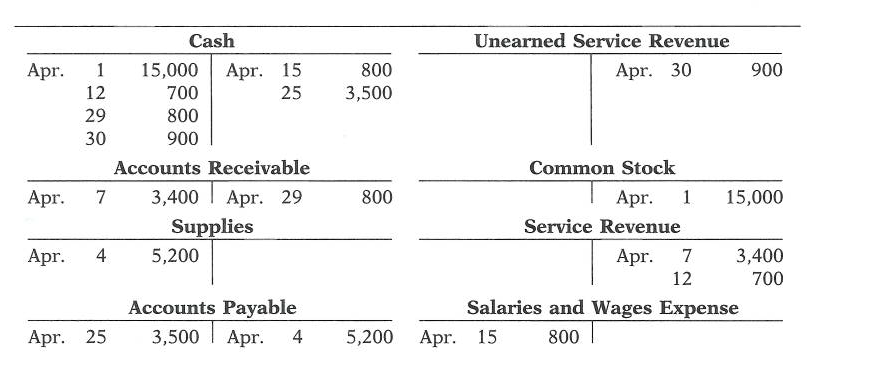 InstructionsPrepare the journal entries (including explanations) that resulted in the amounts posted to the accounts. Present them in the order they occurred.General JournalEXERCISE 3  Selected transactions from the journal of Eberle Inc. during its first month of operations are presented here: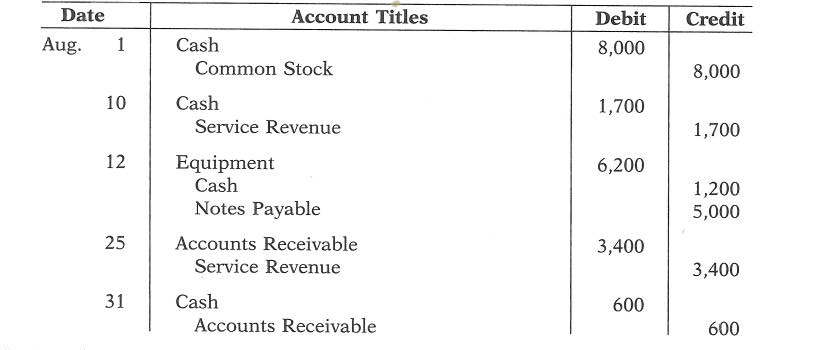 InstructionsPost the transactions to T-accountsDateAccount TitlesDebitCreditDateAccount Titles and ExplanationDebitCredit